В период проведения независимой экспертизы (семь рабочих дней) предложения и замечания по проекту НПА просим сообщить письменно на электронный адрес администрации Гривенского сельского поселения Калининского района:  adm_griv_2006@mail.ruПРОЕКТ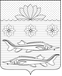 СОВЕТ ГРИВЕНСКОГО СЕЛЬСКОГО ПОСЕЛЕНИЯ КАЛИНИНСКОГО РАЙОНАРЕШЕНИЕ           от _____________                                                                   № _____         станица Гривенская Об установлении земельного налогав Гривенском сельском поселенииКалининского районаВ соответствии с главой 31 Налогового кодекса Российской Федерации, Федеральным законом от 6 октября 2003 года № 131-ФЗ «Об общих принципах организации местного самоуправления в Российской Федерации»,  руководствуясь Уставом Гривенского сельского поселения Калининского района, Совет Гривенского  сельского поселения Калининского района РЕШИЛ:1. Установить и ввести на территории Гривенского сельского поселения Калининского района земельный налог, определить налоговые ставки, порядок уплаты налога в отношении налогоплательщиков организаций, установить налоговые льготы, основания и порядок их применения.2. Установить налоговые ставки в следующих размерах:2.1. 0,3 процента от кадастровой стоимости земельных участков - в отношении земельных участков отнесенных к землям сельскохозяйственного назначения или к землям в составе зон сельскохозяйственного использования в населенных пунктах и используемых для сельскохозяйственного производства;2.2. 0,3 процента от кадастровой стоимости земельных участков – в отношении земельных участков, занятых жилищным фондом и объектами инженерной инфраструктуры жилищно-коммунального комплекса (за исключением доли в праве на земельный участок, приходящейся на объект, не относящийся к жилищному фонду и к объектам инженерной инфраструктуры жилищно-коммунального комплекса) или приобретенных (предоставленных) для жилищного строительства (за исключением земельных участков, приобретенных (предоставленных) для индивидуального жилищного строительства, используемых в предпринимательской деятельности);2.3. 0,3 процента от кадастровой стоимости земельных участков – в отношении земельных участков, не используемых в предпринимательской деятельности, приобретенных (предоставленных) для ведения личного подсобного хозяйства, садоводства или огородничества, а также земельных участков общего назначения, предусмотренных Федеральным законом от 29 июля 2017 года № 217-ФЗ «О ведении гражданами садоводства и огородничества для собственных нужд и о внесении изменений в отдельные законодательные акты Российской Федерации;2.4. 1,5 процента от кадастровой стоимости земельных участков - в отношении прочих земельных участков;2.5. 0,3 процента от кадастровой стоимости земельных участков - в отношении земельных участков, ограниченных в обороте в соответствии с законодательством Российской Федерации, предоставленные для обеспечения обороны, безопасности и таможенных нужд;2.6. 1,5 процента от кадастровой стоимости земельных участков - в отношении земельных участков отнесенных к землям сельскохозяйственного назначения или к землям в составе зон сельскохозяйственного использования в населенных пунктах и не используемых для сельскохозяйственного производства;2.7. 1,5 процента от кадастровой стоимости земельных участков – в отношении земельных участков, приобретенных (предоставленных) для индивидуального жилищного строительства, используемых в предпринимательской деятельности;2.8. 1,5 процента от кадастровой стоимости земельных участков – в отношении используемых в предпринимательской деятельности земельных участков, приобретенных (предоставленных) для ведения личного подсобного хозяйства, садоводства или огородничества.3. Установить отчетным периодом для налогоплательщиков организаций, первый, второй и третий квартал календарного года.Налогоплательщики-организации исчисляют сумму налога (сумму авансовых платежей по налогу) самостоятельно.Налогоплательщиками-организациями земельный налог (авансовые платежи по налогу) уплачивается в сроки, установленные Налоговым кодексом Российской Федерации.4. Налогоплательщики – физические лица, уплачивают налог по итогам налогового периода на основании налогового уведомления в срок, установленный абзацем 2 п. 1 ст. 397 НК РФ.Сумма налога, подлежащая уплате в бюджет налогоплательщиками – физическими лицами, исчисляется налоговыми органами.5. Освобождаются от налогообложения следующие категории налогоплательщиков в отношении одного земельного участка, не используемого для ведения предпринимательской деятельности:5.1. Органы местного самоуправления, муниципальные  учреждения, расположенные на территории Гривенского сельского поселения Калининского района, финансируемые за счет средств местного бюджета; 5.2. Инвалиды  I и II  группы инвалидности;5.3. Ветераны и инвалиды Великой Отечественной войны.6. Освобождаются от налогообложения субъекты инвестиционной деятельности, осуществляемой в форме капитальных вложений. 7. Налогоплательщики, имеющие право на льготы, в том числе в виде налогового вычета, установленные законодательством о налогах и сборах, предоставляют в налоговый орган по своему выбору заявление о предоставлении налоговой льготы, а также вправе предоставить документы, подтверждающие право налогоплательщика на налоговую льготу. Указанные заявления и документы могут быть представлены в налоговый орган через многофункциональный центр предоставления государственных и муниципальных услуг.8. В связи с принятием настоящего решения признать утратившим силу следующие решения:- решение Совета Гривенского сельского поселения Калининского района от 31 октября 2018 года № 154 «Об установлении земельного налога в  Гривенском сельском поселении Калининского района»;- решение Совета Гривенского сельского поселения Калининского района  от 21 ноября 2019 года № 13 «О внесении изменений в решение Совета Гривенского сельского поселения от 31 октября 2018 года № 154 «Об установлении земельного  налога в Гривенском сельском поселении Калининского района»;- решение Совета Гривенского сельского поселения Калининского района от 24 февраля 2022 года № 111 «О внесении изменений в решение Совета Гривенского сельского поселения Калининского района от 31 октября 2018 года № 154 «Об установлении земельного налога в Гривенском сельском поселении Калининского района».9. Общему отделу администрации Гривенского сельского поселения Калининского района обеспечить опубликование настоящего решения в газете «Калининец», а также разместить на официальном сайте администрации Гривенского сельского поселения Калининского района  http://www.grivenskoesp.ru. 10. Копию настоящего решения направить в Межрайонную инспекцию Федеральной налоговой службы России № 10 по Краснодарскому краю для руководства в работе.11. Контроль за выполнением настоящего решения возложить на постоянную комиссию Совета Гривенского  сельского поселения Калининского района по экономике, бюджету и финансам. 12. Настоящее решение вступает в силу с 1 января 2023 года, но не ранее чем по истечении одного месяца со дня его официального опубликования.Глава Гривенского сельского поселения Калининского районаПредседатель Совета Гривенского сельского поселения  Калининского района_____________________Л.Г. Фикс ________________ А.В. Вороная